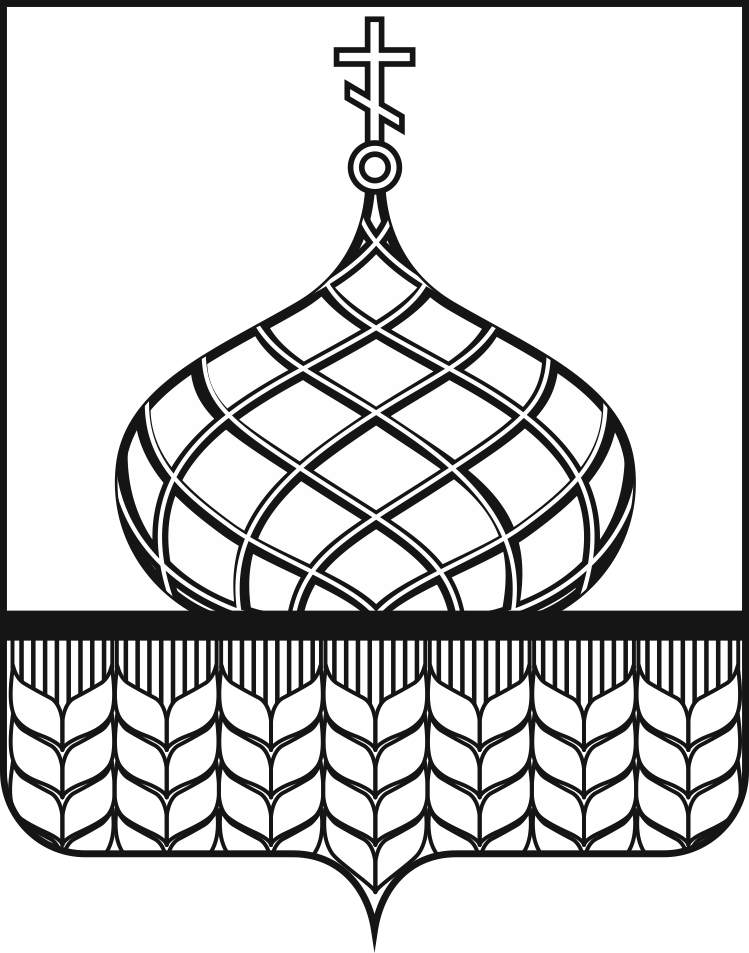 СОВЕТ НАРОДНЫХ ДЕПУТАТОВАННИНСКОГО МУНИЦИПАЛЬНОГО РАЙОНАВОРОНЕЖСКОЙ ОБЛАСТИР Е Ш Е Н И ЕОт 19.12.2014г.    № 26п.г.т. АннаОб утверждении  местных нормативов градостроительного проектирования Аннинского муниципального района Воронежской области        В соответствии со ст.ст. ст. 8, 29.4 Градостроительного кодекса Российской Федерации, Федеральным законом №-131-ФЗ «Об общих принципах организации местного самоуправления в Российской Федерации», Уставом Аннинского муниципального района, Совет народных депутатов  муниципального района решил:Утвердить местные нормативы градостроительного проектированияАннинского муниципального района Воронежской области:Планировка  жилых  зон  населенных  пунктов  Аннинского муниципального  района  Воронежской  области (приложение1).Инженерная инфраструктура Аннинского муниципального района Воронежской области (приложение 2).Планировка общественно-деловых зон населенных пунктов Аннинского муниципального района Воронежской области (приложение 3).Планировка рекреационных зон Аннинского муниципального района Воронежской области (приложение 4).Транспортная инфраструктура Аннинского муниципального района Воронежской области (приложение 5).Настоящее решение подлежит официальному опубликованию и размещению в сети «Интернет» на официальном сайте Аннинского муниципального района.Председатель Совета народных                                                    Глава Аннинскогодепутатов Аннинского                                                                  муниципального  муниципального района                                                                      района__________    В.А. МАКСИМОВ                                         __________ В.И.АВДЕЕВ